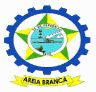 RREO - Anexo 9 (LRF, art.53, § 1º, inciso I)Top  Down Consultoria Ltda.	ReceitasPrevisão Atualizada (a)Receita Realizadas (b)Saldo a Realizar(c) = (a - b)RECEITAS DE OPERAÇÕES DE CRÉDITO¹ (I)0,000,000,00DespesasDotação Atualizada (d)Despesas Empenhadas (e)Despesas LiquidadasDespesas Inscritas em Restos a Pagar não ProcessadosSaldo não Executado(f) = (d - e)DESPESAS DE CAPITAL0,000,000,000,000,00(-) Incentivos Fiscais a Contribuinte0,000,000,000,000,00(-) Incentivos Fiscais a Contribuinte por Instituições Financeiras0,000,000,000,000,00DESPESA DE CAPITAL LÍQUIDA (II)0,000,000,000,000,00Iraneide Xavier Cortez R. RebouçasPrefeitaCPF 307.193.134-49Francisco Dias de OliveiraContabilistaCRC/RN 5744Evilázio Santos de MeloControladorCPF 024.581.634-83